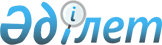 Об утверждении Правил прохождения испытательного срока и стажировки лицами, впервые поступающими на службу в органы военной полиции
					
			Утративший силу
			
			
		
					Приказ Министра обороны Республики Казахстан от 24 марта 2005 года N 120. Зарегистрирован в Министерстве юстиции Республики Казахстан 15 апреля 2005 года N 3563. Утратил силу приказом Министра обороны Республики Казахстан от 31 мая 2023 года № 528.
      Сноска. Утратил силу приказом Министра обороны РК от 31.05.2023 № 528 (вводится в действие по истечении десяти календарных дней после дня его первого официального опубликования).
      Сноска. В заголовок внесено изменение на казахском языке, текст на русском языке не меняется в соответствии с приказом Министра обороны РК от 02.03.2018 № 127 (вводится в действие по истечении десяти календарных дней после дня его первого официального опубликования).
      В целях реализации Закона Республики Казахстан "Об органах военной полиции", ПРИКАЗЫВАЮ: 
      1. Утвердить прилагаемые Правила прохождения испытательного срока и стажировки лицами, впервые поступающими на службу в органы военной полиции.
      Сноска. В пункт 1 внесено изменение на казахском языке, текст на русском языке не меняется в соответствии с приказом Министра обороны РК от 02.03.2018 № 127 (вводится в действие по истечении десяти календарных дней после дня его первого официального опубликования).


      2. Контроль за исполнением приказа возложить на начальника Главного управления военной полиции Вооруженных Сил Республики Казахстан. 
      3. Приказ вводится в действие со дня официального опубликования.  Правила прохождения испытательного срока и стажировки лицами, впервые поступающими на службу в органы военной полиции
      Сноска. Правила - в редакции приказа Министра обороны РК от 05.05.2021 № 284 (вводится в действие по истечении десяти календарных дней после дня его первого официального опубликования). Глава 1. Общие положения
      1. Настоящие Правила определяют порядок прохождения испытательного срока и стажировки лицами, впервые поступающими на воинскую службу в органы военной полиции Вооруженных Сил Республики Казахстан (далее – органы военной полиции).
      2. С лицами, впервые поступающими на службу в органы военной полиции (далее - кандидаты), проводится беседа начальником структурного подразделения военной полиции, с оформлением соответствующего листа беседы по форме, согласно приложению 1 к настоящим Правилам.
      Кандидатам доводятся требования, предъявляемые к военнослужащему органов военной полиции, об установлении испытательного срока и стажировки в течение двух месяцев, из них один месяц обучение в центре подготовки специалистов военной полиции (далее – центр) и один месяц непосредственно по будущему месту службы.
      3. С кандидатами в период прохождения испытательного срока, заключается трудовой договор на срок, не превышающий трех месяцев, в соответствии с трудовым законодательством Республики Казахстан. Глава 2. Обучение в центре
      4. Кандидаты во время прохождения испытательного срока проходят специальное первоначальное обучение в центре в течение одного месяца.
      В период прохождения специального первоначального обучения, кандидаты размещаются на территории центра.
      5. При прохождении специального первоначального обучения, приказом начальника центра кандидаты зачисляются в списки переменного состава. 
      6. Кандидаты пользуются учебными аудиториями, кабинетами, классами, библиотеками, спортивными залами и учебным инвентарем центра. 
      7. Кандидаты во время прохождения обучения:
      1) изучают деятельность органов военной полиции, его структурных подразделений без допуска к сведениям, составляющих государственные секреты, либо содержащих служебную информацию ограниченного распространения;
      2) овладевают теоретическими знаниями и практическими навыками, опытом деятельности служб, подразделений военной полиции;
      3) в установленные сроки выполняют все виды учебной работы, предусмотренные учебной программой утвержденной приказом начальника Главного управления военной полиции Вооруженных Сил Республики Казахстан; 
      4) выполняют законные требования старших начальников.
      8. При невыполнении учебного плана, выражающемся в неудовлетворительных оценках текущего и итогового контроля, по двум дисциплинам и более, кандидаты отчисляются из центра и направляются в органы военной полиции, где ими был заключен трудовой договор.
      9. В случае болезни кандидата выразившейся в отсутствии десять и более учебных дней, кандидат направляется на повторное специальное первоначальное обучение. 
      В случае болезни кандидата менее десяти учебных дней, кандидату предоставляются учебные материалы для самостоятельной подготовки под руководством преподавателей.
      Кандидат в случае болезни, представляет подтверждающие документы. 
      10. Кандидатам, успешно сдавшим выпускные экзамены, выдается характеристика, а также свидетельство об окончании специального первоначального обучения, по форме согласно приложению 2 к настоящим Правилам. Глава 3. Прохождение испытательного срока и стажировки
      11. По окончании обучения в центре, кандидаты направляются к месту прохождения испытательного срока.
      12. При неудовлетворительном результате испытания с кандидатом расторгается трудовой договор как не прошедшим испытательный срок.
      13. Кандидат, успешно прошедший испытательный срок призывается: 
      1) на должность состава офицеров в течение трех месяцев;
      2) на должность состава сержантов (старшин) и солдат в течение двух месяцев.
      14. Кандидатам, проходящим испытательный срок, оплата производится в соответствии с постановлением Правительства Республики Казахстан от 31 декабря 2015 года № 1193 "О системе оплаты труда гражданских служащих, работников организаций, содержащихся за счет средств государственного бюджета, работников казенных предприятий".
      15. Основной целью стажировки кандидатов является:
      1) установление профессионального уровня и подготовленности;
      2) закрепление знаний и профессиональных навыков, полученных при обучении в центре.
      16. В период стажировки кандидаты находятся в подчинении начальника соответствующего подразделения, где кандидат проходит стажировку.
      17. Начальники структурных подразделений органов военной полиции устанавливают режим работы кандидата.
      18. Основные задачи стажировки:
      1) приобретение и совершенствование кандидатами профессиональных знаний, умений и навыков по обеспечению правопорядка, пресечению и предупреждению правонарушений в Вооруженных Силах Республики Казахстан;
      2) развитие у кандидатов личных и деловых качеств, дисциплинированности;
      3) приобретение и совершенствование кандидатами навыков по применению специальных средств, в соответствии со статьей 12 Закона Республики Казахстан "Об органах военной полиции";
      4) приобретение навыков по оформлению служебных документов.
      19. Кандидат в период стажировки ознакамливается со служебными документами, находящимися в производстве органа военной полиции и другими материалами в объеме, определяемых индивидуальным заданием, планом работы, по форме согласно приложению 3 к настоящим Правилам.
      20. Кандидат, проходящий стажировку:
      1) в соответствии с функциональными обязанностями по занимаемой должности составляет индивидуальное задание, план работы, который согласовывается, контролируется непосредственным начальником и утверждается начальником органа военной полиции; 
      2) изучает особенности несения воинской службы по специальности;
      3) изучает приемы и методы несения службы;
      4) приобретает и закрепляет навыки по несению воинской службы;
      5) изучает нормативные правовые акты, касающиеся деятельности органов военной полиции;
      6) своевременно вносит записи о проделанной работе в индивидуальный план работы;
      7) еженедельно отчитывается перед руководителем стажировки о проделанной работе.
      21. По окончании испытательного срока на каждого кандидата, непосредственным начальником составляется характеристика.
      В характеристике отражается качество выполненного кандидатом задания и индивидуальных планов, степень его профессиональной подготовленности к выполнению служебных обязанностей, знание руководящих документов и умение пользоваться ими в работе, морально-волевые качества, дисциплинированность, исполнительность, общий уровень развития, подготовленность к несению службы по соответствующей должности.
      Все материалы, подтверждающие прохождение кандидатом испытательного срока, направляются в Главное управление военной полиции Вооруженных Сил Республики Казахстан, для последующей работы по призыву в органы военной полиции.
      22. При досрочном расторжении с кандидатом трудового договора, в результате отчисления из центра, либо неудовлетворительном прохождении испытательного срока, кандидатом действия начальников органов военной полиции обжалуются в установленном законодательством Республики Казахстан порядке.  Лист беседы с кандидатом в органы военной полиции
      С листом беседы ознакомлен, изложенные в нем требования:________________ 
      ____________________________________________________________________
      ____________________________________________________________________
      Кандидат ___________________________________________________________                     (воинское звание запаса, подпись, Ф.И.О. (при его наличии) 
      Беседу провел: ______________ ____________ ____________________________                         (воинское звание) (подпись) (Ф.И.О. (при его наличии) 
      "___" ________20__ года.
      Лицевая сторона
      Внутренняя сторона
      Примечание:
      1. Свидетельство состоит из обложки формата А4 в альбомном виде (размер 297х210 . миллиметров) из глянцевой бумаги, лицевая сторона светло-голубого фона, внутренняя сторона белого фона.
      2. На обложке свидетельства размещается:
      1) выполненная черным цветом надпись: "Қазақстан Республикасының Қорғаныс министрлігі Әскери полиция мамандарын даярлау орталығы";
      2) по центру, изображение знака органов военной полиции Вооруженных Сил Республики Казахстан;
      3) под изображением знака органов военной полиции Вооруженных Сил Республики Казахстан – название на казахском языке.
      3. Внутренняя сторона свидетельства печатается типографским способом, (без учета данных, чтобы вносимые в них записи могли выполняться каллиграфическим почерком или с помощью печатающих устройств).
      4. На левой внутренней стороне свидетельства указывается содержание на казахском языке, а на правой стороне — идентичное содержание на русском языке. Индивидуальное задание и план работы кандидата в период прохождения стажировки
      "___"_____20__ года ________________                    (населенный пункт)  
      1. Индивидуальное задание  
      Кандидата ___________________________________________________________             (воинское звание запаса, Ф.И.О. (при его наличии)____________________________________________________________________             (наименование планируемой должности и подразделения)____________________________________________________________________________________________________________________________________________________________________________________________________________________________________________________________________________________________________________________________________________________________________________________________________________________________________________________________________________________________________________________________________________________________________________________________________________________________________Кандидат ____________________________________________________________             (воинское звание запаса, подпись, Ф.И.О. (при его наличии) 
      Согласовано
      Начальник подразделения: 
      _____________ ____________ __________________________________________ (воинское звание) (подпись)             (Ф.И.О. (при его наличии)   2. Индивидуальный план работы  Кандидата __________________________________________________________             (воинское звание запаса, Ф.И.О. (при его наличии) ____________________________________________________________________             (наименование планируемой должности и подразделения)
      Вывод по результатам стажировки: ____________________________________ ___________________________________________________________________ ___________________________________________________________________ ___________________________________________________________________ Начальник подразделения: _______________ ____________ ______________________                           (воинское звание) (подпись) (Ф.И.О. (при его наличии)  "___"_____20__ года  С выводом по результатам стажировки ___________________________________________________________________________________________________________________Начальник _________________________________________________________________                         (наименование органа военной полиции)  _______________________________________________________________ гарнизона                           (наименование гарнизона)   ________________ ____________ __________________________________ (воинское звание) (подпись)             (Ф.И.О. (при его наличии)  "___" ________20__ года.
					© 2012. РГП на ПХВ «Институт законодательства и правовой информации Республики Казахстан» Министерства юстиции Республики Казахстан
				
Министр обороныРеспублики КазахстанУтверждены приказом
Министра обороны
Республики Казахстан
от 24 марта 2005 года №120Приложение 1 к Правилам 
прохождения испытательного
срока и стажировки лицами,
впервые поступающими на 
службу в органы военной полицииФорма № п/п Содержание беседы Ответы
1.
2.
3.
4.
5.Приложение 2 к Правилам 
прохождения испытательного
срока и стажировки лицами,
впервые поступающими на 
службу в органы военной полицииФорма
Қазақстан РеспубликасыныңҚорғаныс министрлігі
Әскери полиция мамандарындаярлау орталығы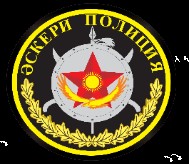 
КУӘЛІК
 Арнайы бастапқы оқудан   өту туралы  
КУӘЛІК №________
Запастағы____________________________
_____________________________________
_____________________________________
оның Әскери полиция мамандарын даярлау  орталығында 20_жылғы "_" __ – 20 __жылғы "__"__ кезеңде оқу курсынан өткені туралы берілді және мынадай білімді көрсетті:
Қоғамдық қауіпсіздікті қамтамасыз ету _______________
Қылмыстық қудалау ________________
Құқықтық даярлық  және арнайы пәндер  __________________________________
Дене шынықтыру дайындығы _______________
 Әскери полиция мамандарын даярлау орталығының бастығы
____________ _____________________________(әскери атағы) (аты, тегі)
М.О. 20___ жылғы "__"____
СВИДЕТЕЛЬСТВО №______  
о прохождении специального  первоначального обучения
Выдано___________________запаса
_______________________________
_______________________________
о том, что он прошел курс обучения в Центре подготовки специалистов  военной полиции в период с "_" __20_ года по "_" ___20__ года и показал следующие  знания:
Обеспечение общественной безопасности _________________________________
Уголовное преследование  _________________________________
Правовая подготовка и специальные дисциплины ______________
Физическая подготовка ______________
Начальник Центра подготовки специалистов военной полиции
________________ __________________(воинское звание) (имя, фамилия)
М.П. "__"____ 20__ годаПриложение 3 к Правилам 
прохождения испытательного
срока и стажировки лицами,
впервые поступающими на 
службу в органы военной полицииФормаУтверждаю
Начальник __________________
(наименование органа 
военной полиции)
___________________________ 
гарнизона (наименование гарнизона)
______________ ________ 
_______________________
(воинское звание) (подпись) (Ф.И.О. (при его наличии)
"___" ________20__ года
Дата
Название мероприятия
Результаты контроля